Умножение отрицательных чиселНачало формыМатематику уже затем учить нужно, что она ум в порядок приводит. 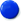 М. В. Ломоносов Отрицательные числа. Координатная прямая Координаты точек на числовой оси Сложение отрицательных чисел Вычитание отрицательных чисел Умножение отрицательных чисел Деление отрицательных чисел Используя понятие модуля числа, сформулируем правила умножения положительных и отрицательных чисел.Умножение чисел с одинаковыми знакамиПервый случай, который может вам встретиться - это умножение чисел с одинаковыми знаками.Чтобы умножить два числа с одинаковыми знаками надо:перемножить модули чисел;перед полученным произведением поставить знак "+" (при записи ответа знак "плюс" перед первым числом слева можно опускать).Примеры умножения отрицательных и положительных чисел.(- 3) • (- 6) = + 18 = 182 • 3 = 6Умножение чисел с разными знакамиВторой возможный случай - это умножение чисел с разными знаками.Чтобы умножить два числа с разными знаками, надо:перемножить модули чисел;перед полученным произведением поставить знак "-".Примеры умножения отрицательных и положительных чисел.(- 0,3) • 0,5 = - 1,51,2 • (- 7) = - 8,4Правила знаков для умноженияЗапомнить правило знаков для умножения очень просто. Данное правило совпадает с правилом раскрытия скобок.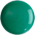 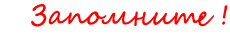 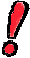 Минус на минус даёт плюс,

  Плюс на минус даёт минус.В "длинных" примерах, в которых есть только действие умножение, знак произведения можно определять по количеству отрицательных множителей.При чётном числе отрицательных множителей результат будет положительным, а при нечётном количестве - отрицательным.Пример.(- 6) • (- 3) • (- 4) • (- 2) • 12 • (- 1) =В примере пять отрицательных множителей. Значит, знак результата будет "минус".Теперь вычислим произведение модулей, не обращая внимание на знаки.6 • 3 • 4 • 2 • 12 • 1 = 1728Конечный результат умножения исходных чисел будет:(- 6) • (- 3) • (- 4) • (- 2) • 12 • (- 1) = - 1728Умножение на ноль и единицуЕсли среди множителей есть число ноль или положительная единица, то умножение выполняется по известным правилам.0 • a = 0a • 0 = 0a • 1 = aПримеры:0 • (- 3) = 00,4 • 1 = 0,4Особую роль при умножении рациональных чисел играет отрицательная единица (- 1).При умножении на (- 1) число меняется на противоположное.В буквенном выражении это свойство можно записать:a • (- 1) = (- 1) • a = - a

При совместном выполнении сложения, вычитания и умножения рациональных чисел сохраняется порядок действий, установленный для положительных чисел и нуля.Пример умножения отрицательных и положительных чисел.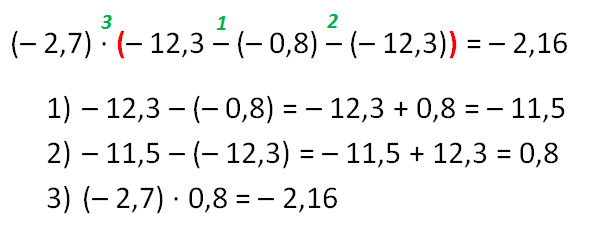 + • (+) = ++ • (-) = -- • (-) = +- • (+) = -